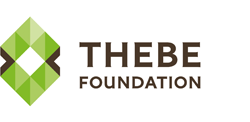 APPLICATION FOR THE LATE DR E J MABUZA SCHOLARSHIP Applications are hereby invited for the Dr EJ Mabuza Scholarship (Bursary) which has been established by the Thebe Foundation TrustBackground The scholarship fund was established as part of Thebe’s commitment to support the Founders Legacy Programme and is funded through the annual Skills Development budget of Thebe Investment Corporation. The fund is an annual commitment based on performance and availability of resources. The Bursary covers: full tuition, university residences and accredited accommodation, meals, text books and transport allowance (for students living at off campus or at home) Field of studyThe following fields of study will be funded:Corporate Finance, Energy engineering  Mining Engineering,Geology,Solar Photovoltaic Service Technician,Solar Engineering, Electrical Engineering.Students who meet the following minimum criteria will be considered:Good academic record with an average pass rate of 60% and aboveFinancially needy and deserving students i.e the missing middle excluding those who are eligible for the NSFAS free education programmeSouth African Citizen;Black students in accordance with the revised B-BBEE Codes.The following documentation must accompany the application form: Certified ID copy, Latest academic transcripts /results, Proof of acceptance by tertiary institutionCertified copies of Parents/Guardians Identity DocumentCerified copy of Parents/Guardians payslip or proof of income including SASSA grantsCertified Affidavit if parents/guardians are unemployedBrief motivation for funding (not more than 1 page)The bursary scheme is administered by the Thebe Foundation and the applications can be accessed at the tertiary institution financial aid offices and submitted online for the attention of  Ms Phindi Nontlaha at phindi@thebe.co.zaABOUT THEBE FOUNDATIONThe Thebe Foundation was established in March 2011 and represents the Thebe Group’s commitment to meaningful and long-lasting community development driven by the needs of the affected communities. TF is a registered Public Benefit Organisation and works with a range of partners in the public and private sector primarily in the fields of education and enterprise development.The Foundation’s goal is to enhance the quality of life of communities by empowering them to actively participate in ground-breaking initiatives that will increase their wealth, knowledge, skills and health.Closing Date:  30 January 2019Late applications will not be considered